Application Form: PSU 2017 Thai Cultural CampPrince of Songkla University, Hat Yai CampusJuly 2-22, 2017Personal Information Mr./Mrs./Ms___________________________Nationality_________________Date of Birth__________________________ Age_______________________University/College________________________________________________Faculty/School____________________ Level of Study___________________Mailing Address__________________________________________________________________________________________________________________Phone___________________________ Fax____________________________Email___________________________________________________________Contact Person in Your Home Country (in case of emergency)Mr./Mrs./Ms___________________________ Relationship________________Phone___________________________ Fax ____________________________ Email___________________________________________________________Payment Please make bank transfer payment to Siam Commercial Bank, PSU Hat Yai Branch, 15 Karnjanavanich Road, Hat Yai, Songkhla 90110 Thailand, Account Name: PSU International Affairs, Account No. 565-455889-5, SWIFT Code: SICOTHBK, covering: □  Early bird rate: US$ 950 (before the end of March 2017) or□  Final deadline payment: US$ 1,000 (April 1st and after)Send completed Application Form, copy of passport & bank transfer slip:by email: psu-international@psu.ac.thby fax: + 66 74 446825   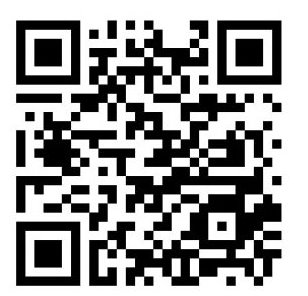 International Affairs Office, Prince of Songkla University15 Karnjanavanich Road, Hat Yai, Songkhla 90110 ThailandPhone: + 66 74 446824 or + 66 74 282253-5Email: psu-international@psu.ac.thwww.interaffairs.psu.ac.th/camp2017 PSU Thai Cultural Camp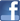 